Итоговая контрольная работа за 8 классЧасть 1. (по 1 баллу за каждое правильно выполненное задание)1. Какой вид теплообмена сопровождается переносом вещества?1)теплопроводность 2)конвекция 3)излучение 4)теплопроводность и излучениеОтвет: ___________2.Удельная теплоёмкость льда равна 2100Дж/кг* С. Как изменилась внутренняя энергия 1кг льда при охлаждении на 1оС?1)увеличилась на 2100Дж 2)уменьшилась на 2100Дж 3)не изменилась 4)уменьшилась на 4200ДжОтвет: ___________3.Вокруг неподвижных электрических зарядов существует1)электрическое поле 2)магнитное поле 3)электрическое и магнитное поле 4)гравитационное полеОтвет: ___________4. Какова сила тока в электрической лампе сопротивлением 10 Ом при напряжении на её концах 4В?1)40 А 2) 2,5 А 3)0,4 А 4)0,04 АОтвет: ___________5. Магнитное поле существует вокруг1)неподвижных электрических зарядов 2)любых тел 3)движущихся электрических зарядов 4)взаимодействующих между собой электрических зарядовОтвет: ____________6. В атоме 5 электронов, а в ядре этого атома 6 нейтронов. Сколько частиц в ядре этого атома?1)5 2)6 3)16 4)11Ответ: ___________7. Изображение предмета в плоском зеркале1)мнимое, равное предмету 2)действительное, равное предмету 3)действительное, любого размера 4)мнимое, любого размераОтвет: ____________Часть 2. (по 2 балла за каждое правильно выполненное задание, время на выполнение заданий части 2 – 10 минут)8. Установите соответствие между физическими величинами и формулами для их вычисления. К каждой позиции первого столбца подберите соответствующую позицию второго и запишите в таблицу выбранные цифры под соответствующими буквами.9. Установите соответствие между единицами измерения и физическими величинами. К каждой позиции первого столбца подберите соответствующую позицию второго и запишите в таблицу выбранные цифры под соответствующими буквами.Часть 3. (3 балла за правильно выполненное задание, время на выполнение задания части 3 – 15 минут)10. Сколько метров никелиновой проволоки сечением 0,2 мм2 требуется для изготовления ползункового реостата, имеющего сопротивление 30 Ом?Критерии оценивания7-9 баллов - оценка «3»10-12 баллов - оценка «4»13-14 баллов - оценка «5»К каждому из заданий 1-7 даны 4 варианта ответа, из которых только один правильный. Укажите его. Время на выполнение заданий части 1 – 20 минут.ФИЗИЧЕСКИЕ ВЕЛИЧИНЫФИЗИЧЕСКИЕ ВЕЛИЧИНЫФИЗИЧЕСКИЕ ВЕЛИЧИНЫФИЗИЧЕСКИЕ ВЕЛИЧИНЫФОРМУЛАА) количество теплоты, необходимое для плавленияА) количество теплоты, необходимое для плавленияА) количество теплоты, необходимое для плавленияА) количество теплоты, необходимое для плавления1) Q=L*mБ) количество теплоты, необходимое для парообразованияБ) количество теплоты, необходимое для парообразованияБ) количество теплоты, необходимое для парообразованияБ) количество теплоты, необходимое для парообразования2)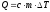 В) количество теплоты, выделяющееся при охлажденииВ) количество теплоты, выделяющееся при охлажденииВ) количество теплоты, выделяющееся при охлажденииВ) количество теплоты, выделяющееся при охлаждении3) Q=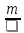 4) Q =λ*m5) Q=q*mАБВЕДИНИЦЫ ИЗМЕРЕНИЯЕДИНИЦЫ ИЗМЕРЕНИЯЕДИНИЦЫ ИЗМЕРЕНИЯЕДИНИЦЫ ИЗМЕРЕНИЯФИЗИЧЕСКИЕ ВЕЛИЧИНЫА) В*КлА) В*КлА) В*КлА) В*Кл1)количество теплотыБ) кВт*чБ) кВт*чБ) кВт*чБ) кВт*ч2)работа электрического токаВ) Дж/сВ) Дж/сВ) Дж/сВ) Дж/с3)мощность токаАБВПри выполнении задания 10 необходимо правильно оформить и решить задачу.